
СОВЕТ  ДЕПУТАТОВ                          ДОБРИНСКОГО МУНИЦИПАЛЬНОГО РАЙОНАЛипецкой области45-я сессия VI-го созываРЕШЕНИЕ23.12.2019г                                       п.Добринка	                                    №318-рсО внесении изменений в Положение «О порядке подготовкии утверждения местных нормативов градостроительного проектирования Добринского муниципального районаЛипецкой области Российской Федерациии внесения изменений в них»Рассмотрев представленный администрацией Добринского муниципального района проект решения «О внесении изменений в Положение «О порядке подготовки и утверждения местных нормативов градостроительного проектирования Добринского муниципального района Липецкой области Российской Федерации и внесения изменения в них»,  в соответствии  с Градостроительным кодексом Российской Федерации» от 29.12.2004 №190-ФЗ, руководствуясь Федеральным законом от 06.10.2003 № 131-ФЗ «Об общих принципах организации местного самоуправления в Российской Федерации», ст.27 Устава Добринского муниципального района, учитывая решение постоянной комиссии по правовым вопросам, местному самоуправлению и работе с депутатами, Совет депутатов Добринского муниципального района	Р Е Ш И Л:          1.Принять изменения в Положение «О порядке подготовки и утверждения местных нормативов градостроительного проектирования Добринского муниципального района Липецкой области Российской Федерации и внесения изменения в них» (прилагаются). 	2.Направить указанный нормативный правовой акт главе Добринского муниципального района для подписания и официального опубликования.3.Настоящее решение вступает в силу со дня его официального опубликования.Председатель Совета депутатовДобринского муниципального района 		                    	  М.Б.Денисов                                                                              Приняты                                                                                              решением Совета депутатов                                                                                     Добринского муниципального района                                                                                              от 23.12.2019 года  №318-рсИЗМЕНЕНИЯв Положение «О порядке подготовки и утверждения местных нормативов градостроительного проектирования Добринского муниципального района Липецкой области Российской Федерации и внесения изменений в них» Внести в Положение «О порядке подготовки и утверждения местных нормативов градостроительного проектирования Добринского муниципального района Липецкой области Российской Федерации и внесения изменений в них», принятого решением Совета депутатов Добринского муниципального района от 29.11.2018 №244-рс (с внесенными изменениями решением Совета депутатов Добринского муниципального района от 28.03.2019 №271-рс), следующие изменения:Пункт 3.2 раздела III настоящего Положения изложить в следующей редакции:- Порядок подготовки, утверждения местных нормативов градостроительного проектирования и внесения изменений в них устанавливается муниципальными правовыми актами с учетом положений Градостроительного Кодекса.ГлаваДобринского муниципального района                             С.П.Москворецкий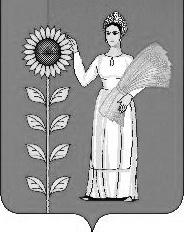 